от 11 ноября 2021 года									         № 1286Об утверждении Порядка составления и ведения реестра расходных обязательств городского округа городского округа город Шахунья Нижегородской областиВ соответствии со статьей 87 Бюджетного кодекса Российской Федерации администрация городского округа город Шахунья Нижегородской области 
п о с т а н о в л я е т : 1. Утвердить прилагаемый Порядок составления и ведения реестра расходных обязательств городского округа город Шахунья Нижегородской области. 2. Возложить на финансовое управление администрации городского округа город Шахунья Нижегородской области обязанность по составлению и ведению реестра расходных обязательств городского округа город Шахунья Нижегородской области (далее - городской округ) и по представлению реестра расходных обязательств городского округа в Министерство финансов Нижегородской области. 3. Со дня вступления в силу настоящего постановления признать утратившим силу постановление администрации городского округа город Шахунья Нижегородской области от 18.05.2015 № 600 «Об утверждении Порядка составления и ведения реестра расходных обязательств городского округа город Шахунья Нижегородской области», постановление администрации городского округа город Шахунья Нижегородской области от 21.07.2017 № 489 «О внесении изменений в постановление администрации городского округа город Шахунья Нижегородской области от 18 мая 2015 года № 600 «Об утверждении Порядка составления и ведения реестра расходных обязательств городского округа город Шахунья Нижегородской области». 4. Начальнику общего отдела администрации городского округа город Шахунья Нижегородской области обеспечить размещение настоящего постановления на официальном сайте администрации городского округа город Шахунья Нижегородской области.5. Настоящее постановление вступает в силу с момента его принятия.6. Контроль за исполнением настоящего постановления возложить на начальника финансового управления администрации городского округа город Шахунья Нижегородской области М.Е. Зубареву.Глава местного самоуправлениягородского округа город Шахунья						          Р.В.КошелевУТВЕРЖДЕНпостановлением администрациигородского округа город ШахуньяНижегородской областиот 11.10.2021 г. № 1286Порядок составления и ведения реестра расходных обязательствгородского округа город Шахунья Нижегородской области(далее - Порядок)1. Общие положения1.1. Реестр расходных обязательств городского округа город Шахунья Нижегородской области (далее - городской округ) ведется с целью учета расходных обязательств городского округа, исполняемых за счет средств бюджета городского округа, и оценки объема бюджетных ассигнований на исполнение действующих и принимаемых расходных обязательств в очередном финансовом году и плановом периоде. Данные реестра расходных обязательств городского округа используются при разработке среднесрочного финансового плана городского округа, составлении проекта бюджета городского округа, а также при определении объема бюджета действующих обязательств и бюджета принимаемых обязательств в очередном финансовом году и плановом периоде. 1.2. В настоящем Порядке применяются следующие основные понятия и термины: реестр  расходных  обязательств  субъектов  бюджетного  планирования бюджета  городского  округа  -  свод  (перечень)  законов,  иных  нормативных правовых актов, обусловливающих  публичные  нормативные  обязательства  и (или)  правовые  основания  для  иных  расходных  обязательств,  с  указанием соответствующих  положений  (статей,  частей,  пунктов,  подпунктов,  абзацев) законов и иных нормативных правовых актов, с оценкой объемов бюджетных ассигнований,  необходимых  для  исполнения  включенных  в  реестр обязательств; реестр расходных обязательств городского округа - свод фрагментов реестров расходных обязательств, составление и ведение которых осуществляется главными распорядителями средств бюджета городского округа; субъекты бюджетного планирования бюджета городского округа (далее - субъекты бюджетного планирования) - органы местного самоуправления городского округа и муниципальные учреждения, имеющие в соответствии с нормативными правовыми актами городского округа право вносить предложения по формированию бюджета городского округа на очередной финансовый год и плановый период;бюджетные ассигнования на исполнение действующих расходных обязательств -  ассигнования,  состав  и  (или)  объем  которых  обусловлены законами, нормативными правовыми актами, договорами и соглашениями, не предлагаемыми (не планируемыми) к изменению в текущем финансовом году, в  очередном  финансовом  году  или  в  плановом  периоде,  к  признанию утратившими  силу  либо  к  изменению  с  увеличением  объема  бюджетных ассигнований, предусмотренного на исполнение соответствующих обязательств в  текущем  финансовом  году,  включая  договоры  и  соглашения,  заключенные (подлежащие  заключению)  получателями  бюджетных  средств  во  исполнение указанных законов и нормативных правовых актов; бюджетные  ассигнования  на  исполнение  принимаемых  расходных обязательств  -  ассигнования,  состав  и  (или)  объем  которых  обусловлены законами,  нормативными  правовыми  актами,  договорами  и  соглашениями, предлагаемыми  (планируемыми)  к  принятию  или  изменению  в  текущем финансовом  году,  в  очередном  финансовом  году  или  в  плановом  периоде,  к принятию либо к изменению с увеличением объема бюджетных ассигнований, предусмотренного  на  исполнение  соответствующих  обязательств  в  текущем финансовом году, включая договоры и соглашения, подлежащие заключению получателями  бюджетных  средств  во  исполнение  указанных  законов  и нормативных правовых актов; муниципальные услуги (работы) - услуги (работы), оказываемые (выполняемые) органами местного самоуправления, муниципальными учреждениями и в случаях, установленных законодательством Российской Федерации, иными юридическими лицами;отчетный финансовый год - год, предшествующий текущему финансовому году; текущий финансовый год - год, в котором осуществляется исполнение бюджета, составление и рассмотрение проекта бюджета на очередной финансовый год; очередной финансовый год - год, следующий за текущим финансовым годом; первый год планового периода - финансовый год, следующий за очередным финансовым годом; второй год планового периода - финансовый год, следующий за первым годом планового периода.2. Порядок составления реестра расходных обязательств городского округа2.1. Реестр расходных обязательств городского округа составляется финансовым управлением администрации городского округа город Шахунья Нижегородской области 
(далее - Финансовое управление) на основе реестров, представляемых субъектами бюджетного планирования. 2.2. Реестр расходных обязательств субъектов бюджетного планирования составляется и ведется субъектом бюджетного планирования в соответствии с настоящим Порядком. 2.3. Финансовым управлением ежегодно составляется: предварительный (плановый) реестр расходных обязательств городского округа - в сроки, установленные администрацией городского округа на основании утвержденного плана мероприятий по разработке проекта бюджета городского округа; уточненный реестр расходных обязательств городского округа - не позднее 30 рабочих дней после принятия решения Совета депутатов городского округа город Шахунья Нижегородской области о бюджете городского округа на очередной финансовый год.Уточненный реестр расходных обязательств размещается   на официальном сайте администрации городского округа город Шахунья Нижегородской области.2.4. Расходные обязательства, не включенные в реестр расходных обязательств городского округа, не учитываются при составлении проекта решения о бюджете городского округа. 2.5. Субъекты бюджетного планирования бюджета городского округа представляют в финансовое управление: предварительные (плановые) реестры расходных обязательств субъектов бюджетного планирования бюджета городского округа - в сроки, установленные финансовым управлением; уточненные реестры расходных обязательств субъектов бюджетного планирования бюджета городского округа - не позднее 10 рабочих дней после принятия решения Совета депутатов городского округа город Шахунья Нижегородской области о бюджете городского округа на очередной финансовый год и плановый период. 2.6.  Реестр расходных обязательств городского округа, реестры расходных обязательств субъектов бюджетного планирования, фрагменты реестра расходных обязательств городского округа составляются по форме согласно приложению 1 к настоящему Порядку. 2.7. В реестре расходных обязательств городского округа, реестрах расходных обязательств субъектов бюджетного планирования в соответствии с формой, предусмотренной приложением 1 к настоящему Порядку, указываются: в графе 0 - код строки в графе 1 - наименование полномочия, расходного обязательствав графе 2 - код наименование полномочия, расходного обязательствав графах 3 - код раздела и подраздела бюджетной классификации расходов бюджетов, по которым предусматриваются ассигнования на исполнение расходного обязательства;в графах 4 - 12 - наименование, номер и дата, номер статьи (подстатьи, пункта), дата вступления в силу, срок действия документов, являющихся правовым основанием финансового обеспечения и расходования средств;в графах 13 - 14 - объемы ассигнований на исполнение расходного обязательства за отчетный финансовый год в соответствии с отчетом об исполнении бюджета городского 
округа - плановые и фактические показатели соответственно;в графе 15 - объем ассигнований, предусмотренный на исполнение расходного обязательства в текущем финансовом году по состоянию на 1 октября текущего года (уточненный план);в графе 16 - объем ассигнований, необходимый для исполнения расходного обязательства в очередном финансовом году; в графе 17 - объем ассигнований, необходимый для исполнения расходного обязательства в первом году планового периода; в графе 18 - объем ассигнований, необходимый для исполнения расходного обязательства во втором году планового периода. 2.8.  В случае изменения бюджетной классификации Российской Федерации данные по отчетному и текущему финансовым годам в реестре расходных обязательств отражаются в соответствии с указаниями финансового управления. 2.9.  Реестры расходных обязательств субъектов бюджетного планирования представляются в финансовое управление в бумажном и электронном виде.  2.10. Субъекты бюджетного планирования бюджета городского округа в течение финансового года ведут свои реестры расходных обязательств, которые подлежат уточнению при внесении изменений в решение о бюджете городского округа на очередной финансовый год и плановый период. 2.11. Финансовое управление представляет в Министерство финансов Нижегородской области реестр расходных обязательств городского округа по форме, определенной Министерством финансов Нижегородской области, в порядке и в сроки, установленные Министерством финансов Нижегородской области. 3. Критерии введения новых (увеличения объема действующих) расходныхобязательств3.1.  Формирование реестра расходных обязательств осуществляется исходя из принципа первоочередности включения в него действующих расходных обязательств перед включением новых принимаемых расходных обязательств. 3.2.   Процедура увеличения действующих расходных обязательств не предусматривает необходимости принятия нормативных правовых актов. Увеличение действующих расходных обязательств происходит вследствие роста инфляции, изменения цен на продукцию естественных монополий и других факторов, находящихся вне сферы прямого влияния органов местного самоуправления. Порядок расчета бюджетных ассигнований на увеличение действующих расходных обязательств устанавливается в методике планирования бюджетных ассигнований бюджета городского округа на очередной финансовый год и плановый период, ежегодно утверждаемой финансовым управлением (далее - методика). 3.3. Новые принимаемые расходные обязательства включаются в реестр расходных обязательств при условии наличия средств бюджета городского округа, оставшихся после включения в реестр расходных обязательств действующих расходных обязательств. Новые принимаемые расходные обязательства должны соответствовать приоритетным направлениям формирования субъектами бюджетного планирования бюджета городского округа бюджетных ассигнований на исполнение принимаемых обязательств, устанавливаемым в методике. Новые принимаемые расходные обязательства возникают в результате принятия новых нормативных правовых актов, внесения изменений в действующие нормативные правовые акты. Новые расходные обязательства включаются в реестр расходных обязательств только после принятия нормативных правовых актов, устанавливающих данные расходные обязательства. В случае подтверждения финансовым управлением возможности принятия новых расходных обязательств, субъект бюджетного планирования бюджета городского округа может инициировать принятие соответствующего нормативного правового акта. В случае недостатка средств бюджета городского округа вопрос принятия новых расходных обязательств выносится на рассмотрение бюджетной комиссии. 
____________________________________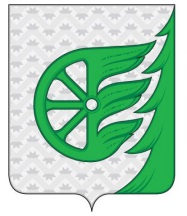 Администрация городского округа город ШахуньяНижегородской областиП О С Т А Н О В Л Е Н И ЕПриложение
 к Порядку составления и ведения реестра расходных обязательств                                                                                              городского округа город Шахунья Нижегородской областиПриложение
 к Порядку составления и ведения реестра расходных обязательств                                                                                              городского округа город Шахунья Нижегородской областиПриложение
 к Порядку составления и ведения реестра расходных обязательств                                                                                              городского округа город Шахунья Нижегородской областиПриложение
 к Порядку составления и ведения реестра расходных обязательств                                                                                              городского округа город Шахунья Нижегородской областиПриложение
 к Порядку составления и ведения реестра расходных обязательств                                                                                              городского округа город Шахунья Нижегородской областиПриложение
 к Порядку составления и ведения реестра расходных обязательств                                                                                              городского округа город Шахунья Нижегородской областиПриложение
 к Порядку составления и ведения реестра расходных обязательств                                                                                              городского округа город Шахунья Нижегородской областиРЕЕСТР РАСХОДНЫХ ОБЯЗАТЕЛЬСТВРЕЕСТР РАСХОДНЫХ ОБЯЗАТЕЛЬСТВРЕЕСТР РАСХОДНЫХ ОБЯЗАТЕЛЬСТВРЕЕСТР РАСХОДНЫХ ОБЯЗАТЕЛЬСТВРЕЕСТР РАСХОДНЫХ ОБЯЗАТЕЛЬСТВРЕЕСТР РАСХОДНЫХ ОБЯЗАТЕЛЬСТВРЕЕСТР РАСХОДНЫХ ОБЯЗАТЕЛЬСТВРЕЕСТР РАСХОДНЫХ ОБЯЗАТЕЛЬСТВРЕЕСТР РАСХОДНЫХ ОБЯЗАТЕЛЬСТВРЕЕСТР РАСХОДНЫХ ОБЯЗАТЕЛЬСТВРЕЕСТР РАСХОДНЫХ ОБЯЗАТЕЛЬСТВРЕЕСТР РАСХОДНЫХ ОБЯЗАТЕЛЬСТВРЕЕСТР РАСХОДНЫХ ОБЯЗАТЕЛЬСТВРЕЕСТР РАСХОДНЫХ ОБЯЗАТЕЛЬСТВРЕЕСТР РАСХОДНЫХ ОБЯЗАТЕЛЬСТВРЕЕСТР РАСХОДНЫХ ОБЯЗАТЕЛЬСТВРЕЕСТР РАСХОДНЫХ ОБЯЗАТЕЛЬСТВРЕЕСТР РАСХОДНЫХ ОБЯЗАТЕЛЬСТВРЕЕСТР РАСХОДНЫХ ОБЯЗАТЕЛЬСТВГОРОДСКОГО ОКРУГА ГОРОД ШАХУНЬЯ НИЖЕГОРОДСКОЙ ОБЛАСТИГОРОДСКОГО ОКРУГА ГОРОД ШАХУНЬЯ НИЖЕГОРОДСКОЙ ОБЛАСТИГОРОДСКОГО ОКРУГА ГОРОД ШАХУНЬЯ НИЖЕГОРОДСКОЙ ОБЛАСТИГОРОДСКОГО ОКРУГА ГОРОД ШАХУНЬЯ НИЖЕГОРОДСКОЙ ОБЛАСТИГОРОДСКОГО ОКРУГА ГОРОД ШАХУНЬЯ НИЖЕГОРОДСКОЙ ОБЛАСТИГОРОДСКОГО ОКРУГА ГОРОД ШАХУНЬЯ НИЖЕГОРОДСКОЙ ОБЛАСТИГОРОДСКОГО ОКРУГА ГОРОД ШАХУНЬЯ НИЖЕГОРОДСКОЙ ОБЛАСТИГОРОДСКОГО ОКРУГА ГОРОД ШАХУНЬЯ НИЖЕГОРОДСКОЙ ОБЛАСТИГОРОДСКОГО ОКРУГА ГОРОД ШАХУНЬЯ НИЖЕГОРОДСКОЙ ОБЛАСТИГОРОДСКОГО ОКРУГА ГОРОД ШАХУНЬЯ НИЖЕГОРОДСКОЙ ОБЛАСТИГОРОДСКОГО ОКРУГА ГОРОД ШАХУНЬЯ НИЖЕГОРОДСКОЙ ОБЛАСТИГОРОДСКОГО ОКРУГА ГОРОД ШАХУНЬЯ НИЖЕГОРОДСКОЙ ОБЛАСТИГОРОДСКОГО ОКРУГА ГОРОД ШАХУНЬЯ НИЖЕГОРОДСКОЙ ОБЛАСТИГОРОДСКОГО ОКРУГА ГОРОД ШАХУНЬЯ НИЖЕГОРОДСКОЙ ОБЛАСТИГОРОДСКОГО ОКРУГА ГОРОД ШАХУНЬЯ НИЖЕГОРОДСКОЙ ОБЛАСТИГОРОДСКОГО ОКРУГА ГОРОД ШАХУНЬЯ НИЖЕГОРОДСКОЙ ОБЛАСТИГОРОДСКОГО ОКРУГА ГОРОД ШАХУНЬЯ НИЖЕГОРОДСКОЙ ОБЛАСТИГОРОДСКОГО ОКРУГА ГОРОД ШАХУНЬЯ НИЖЕГОРОДСКОЙ ОБЛАСТИГОРОДСКОГО ОКРУГА ГОРОД ШАХУНЬЯ НИЖЕГОРОДСКОЙ ОБЛАСТИ(РЕЕСТР РАСХОДНЫХ ОБЯЗАТЕЛЬСТВ СУБЪЕКТА БЮДЖЕТНОГО ПЛАНИРОВАНИЯ ГОРОДСКОГО ОКРУГА)(РЕЕСТР РАСХОДНЫХ ОБЯЗАТЕЛЬСТВ СУБЪЕКТА БЮДЖЕТНОГО ПЛАНИРОВАНИЯ ГОРОДСКОГО ОКРУГА)(РЕЕСТР РАСХОДНЫХ ОБЯЗАТЕЛЬСТВ СУБЪЕКТА БЮДЖЕТНОГО ПЛАНИРОВАНИЯ ГОРОДСКОГО ОКРУГА)(РЕЕСТР РАСХОДНЫХ ОБЯЗАТЕЛЬСТВ СУБЪЕКТА БЮДЖЕТНОГО ПЛАНИРОВАНИЯ ГОРОДСКОГО ОКРУГА)(РЕЕСТР РАСХОДНЫХ ОБЯЗАТЕЛЬСТВ СУБЪЕКТА БЮДЖЕТНОГО ПЛАНИРОВАНИЯ ГОРОДСКОГО ОКРУГА)(РЕЕСТР РАСХОДНЫХ ОБЯЗАТЕЛЬСТВ СУБЪЕКТА БЮДЖЕТНОГО ПЛАНИРОВАНИЯ ГОРОДСКОГО ОКРУГА)(РЕЕСТР РАСХОДНЫХ ОБЯЗАТЕЛЬСТВ СУБЪЕКТА БЮДЖЕТНОГО ПЛАНИРОВАНИЯ ГОРОДСКОГО ОКРУГА)(РЕЕСТР РАСХОДНЫХ ОБЯЗАТЕЛЬСТВ СУБЪЕКТА БЮДЖЕТНОГО ПЛАНИРОВАНИЯ ГОРОДСКОГО ОКРУГА)(РЕЕСТР РАСХОДНЫХ ОБЯЗАТЕЛЬСТВ СУБЪЕКТА БЮДЖЕТНОГО ПЛАНИРОВАНИЯ ГОРОДСКОГО ОКРУГА)(РЕЕСТР РАСХОДНЫХ ОБЯЗАТЕЛЬСТВ СУБЪЕКТА БЮДЖЕТНОГО ПЛАНИРОВАНИЯ ГОРОДСКОГО ОКРУГА)(РЕЕСТР РАСХОДНЫХ ОБЯЗАТЕЛЬСТВ СУБЪЕКТА БЮДЖЕТНОГО ПЛАНИРОВАНИЯ ГОРОДСКОГО ОКРУГА)(РЕЕСТР РАСХОДНЫХ ОБЯЗАТЕЛЬСТВ СУБЪЕКТА БЮДЖЕТНОГО ПЛАНИРОВАНИЯ ГОРОДСКОГО ОКРУГА)(РЕЕСТР РАСХОДНЫХ ОБЯЗАТЕЛЬСТВ СУБЪЕКТА БЮДЖЕТНОГО ПЛАНИРОВАНИЯ ГОРОДСКОГО ОКРУГА)(РЕЕСТР РАСХОДНЫХ ОБЯЗАТЕЛЬСТВ СУБЪЕКТА БЮДЖЕТНОГО ПЛАНИРОВАНИЯ ГОРОДСКОГО ОКРУГА)(РЕЕСТР РАСХОДНЫХ ОБЯЗАТЕЛЬСТВ СУБЪЕКТА БЮДЖЕТНОГО ПЛАНИРОВАНИЯ ГОРОДСКОГО ОКРУГА)(РЕЕСТР РАСХОДНЫХ ОБЯЗАТЕЛЬСТВ СУБЪЕКТА БЮДЖЕТНОГО ПЛАНИРОВАНИЯ ГОРОДСКОГО ОКРУГА)(РЕЕСТР РАСХОДНЫХ ОБЯЗАТЕЛЬСТВ СУБЪЕКТА БЮДЖЕТНОГО ПЛАНИРОВАНИЯ ГОРОДСКОГО ОКРУГА)(РЕЕСТР РАСХОДНЫХ ОБЯЗАТЕЛЬСТВ СУБЪЕКТА БЮДЖЕТНОГО ПЛАНИРОВАНИЯ ГОРОДСКОГО ОКРУГА)(РЕЕСТР РАСХОДНЫХ ОБЯЗАТЕЛЬСТВ СУБЪЕКТА БЮДЖЕТНОГО ПЛАНИРОВАНИЯ ГОРОДСКОГО ОКРУГА)наименование субъекта бюджетного планированиянаименование субъекта бюджетного планирования(для реестра расходных обязательств субъекта бюджетного планирования)(для реестра расходных обязательств субъекта бюджетного планирования)(для реестра расходных обязательств субъекта бюджетного планирования)(для реестра расходных обязательств субъекта бюджетного планирования)Единица измерения: руб.(с точностью до второго десятичного знака)Единица измерения: руб.(с точностью до второго десятичного знака)Наименование полномочия, расходного обязательстваНаименование полномочия, расходного обязательстваНаименование полномочия, расходного обязательстваКод  бюджетной классификации (Рз, Прз)Нормативное правовое регулирование, определяющее финансовое обеспечение и порядок расходования средствНормативное правовое регулирование, определяющее финансовое обеспечение и порядок расходования средствНормативное правовое регулирование, определяющее финансовое обеспечение и порядок расходования средствНормативное правовое регулирование, определяющее финансовое обеспечение и порядок расходования средствНормативное правовое регулирование, определяющее финансовое обеспечение и порядок расходования средствНормативное правовое регулирование, определяющее финансовое обеспечение и порядок расходования средствНормативное правовое регулирование, определяющее финансовое обеспечение и порядок расходования средствНормативное правовое регулирование, определяющее финансовое обеспечение и порядок расходования средствНормативное правовое регулирование, определяющее финансовое обеспечение и порядок расходования средствОбъем средств на исполнение расходного обязательства по всем муниципальным образованиям (руб.)Объем средств на исполнение расходного обязательства по всем муниципальным образованиям (руб.)Объем средств на исполнение расходного обязательства по всем муниципальным образованиям (руб.)Объем средств на исполнение расходного обязательства по всем муниципальным образованиям (руб.)Объем средств на исполнение расходного обязательства по всем муниципальным образованиям (руб.)Объем средств на исполнение расходного обязательства по всем муниципальным образованиям (руб.)Наименование полномочия, расходного обязательстваНаименование полномочия, расходного обязательстваНаименование полномочия, расходного обязательстваКод  бюджетной классификации (Рз, Прз)Нормативные правовые акты, договоры, соглашения Российской ФедерацииНормативные правовые акты, договоры, соглашения Российской ФедерацииНормативные правовые акты, договоры, соглашения Российской ФедерацииНормативные правовые акты, договоры, соглашения субъекта Российской ФедерацииНормативные правовые акты, договоры, соглашения субъекта Российской ФедерацииНормативные правовые акты, договоры, соглашения субъекта Российской ФедерацииНормативные правовые акты, договоры, соглашения муниципальных образованийНормативные правовые акты, договоры, соглашения муниципальных образованийНормативные правовые акты, договоры, соглашения муниципальных образованийотчетный  финансовый годотчетный  финансовый годтекущий финансовый год (01.10.___г.) -уточненный планочередной финансовый годплановый периодплановый периодНаименование полномочия, расходного обязательстваНаименование полномочия, расходного обязательстваНаименование полномочия, расходного обязательстваКод  бюджетной классификации (Рз, Прз)Нормативные правовые акты, договоры, соглашения Российской ФедерацииНормативные правовые акты, договоры, соглашения Российской ФедерацииНормативные правовые акты, договоры, соглашения Российской ФедерацииНормативные правовые акты, договоры, соглашения субъекта Российской ФедерацииНормативные правовые акты, договоры, соглашения субъекта Российской ФедерацииНормативные правовые акты, договоры, соглашения субъекта Российской ФедерацииНормативные правовые акты, договоры, соглашения муниципальных образованийНормативные правовые акты, договоры, соглашения муниципальных образованийНормативные правовые акты, договоры, соглашения муниципальных образованийотчетный  финансовый годотчетный  финансовый годтекущий финансовый год (01.10.___г.) -уточненный планочередной финансовый годфинансовый год +1финансовый год +2Наименование полномочия, расходного обязательстваНаименование полномочия, расходного обязательстваНаименование полномочия, расходного обязательстваКод  бюджетной классификации (Рз, Прз)Наименование и реквизиты нормативного правового актаНомер статьи, части, пункта, подпункта, абзацаДата вступления в силу и срок действияНаименование и реквизиты нормативного правового актаНомер статьи, части, пункта, подпункта, абзацаДата вступления в силу и срок действияНаименование и реквизиты нормативного правового актаНомер статьи, части, пункта, подпункта, абзацаДата вступления в силу и срок действиязапланированофактически исполненотекущий финансовый год (01.10.___г.) -уточненный планВсегоВсегоВсегогр.0гр.1гр.2гр.3гр.4гр.5гр.6гр.7гр.8гр.9гр.10гр.11гр.12гр.13гр.14гр.15гр.16гр.17гр.181.1.1.Расходные обязательства, возникшие в результате принятия нормативных правовых актов городского округа, заключения договоров (соглашений) в рамках реализации вопросов местного значения округа, всего1.1.2Расходные обязательства, возникшие в результате принятия нормативных правовых актов городского округа, заключения договоров (соглашений) в рамках реализации полномочий органов местного самоуправления городского округа вопросов местного значения округа, всего1.1.3.Расходные обязательства, возникшие в результате принятия нормативных правовых актов городского округа, заключения договоров (соглашений) в рамках реализации органами местного самоуправления городского округа прав на решение вопросов, не отнесенных к вопросам местного значения округа, всего1.1.4.Расходные обязательства, возникшие в результате принятия нормативных правовых актов городского округа, заключения договоров (соглашений) в рамках реализации органами местного самоуправления городского округа отдельных государственных полномочий, переданных органами государственной власти РФ и (или) органами государственной власти субъекта РФ. всегоИтого расходных обязательств бюджета городского округа город Шахунья Нижегородской областиРуководитель:  ___________________________/_______________________ /Руководитель:  ___________________________/_______________________ /Руководитель:  ___________________________/_______________________ /Исполнитель:___________________________/_______________________ /Исполнитель:___________________________/_______________________ /Исполнитель:___________________________/_______________________ /тел., элек. почта